Registration Form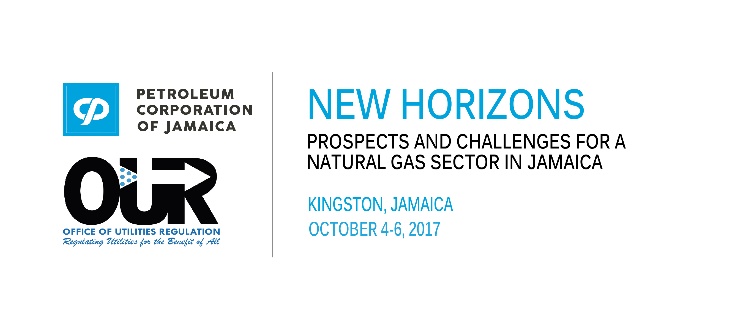 Inaugural Jamaica Natural Gas Conference 2017Please complete this form and return to Secretariat by July 31, 2017 to  info@jamaicagasconference.com.Kindly accept registration for the following persons:Registration Rates     Early Bird US$225 (ends August 31, 2017) 			 	All Conference Days US$275 Daily rate US$175	Please indicate which day(s) you will be in attendance:			Method of PaymentCheque – Make payable to PETROLEUM CORPORATION OF JAMAICACredit CardWire Transfer	Direct Deposit		Please include “JAGAS2017” in the transaction so it can be easily identified.Applicants will be refunded 50% of total fee paid, if their written notice of cancellation is seven (7) working days prior to the date of the conference. No refunds will be made after this period.Name of Organization:
Name of Organization:
Name of Organization:
Address:Country Country Name of Contact Person:
Tel. #E-mail:
Name 

Job Title 
Telephone 
E-mail address